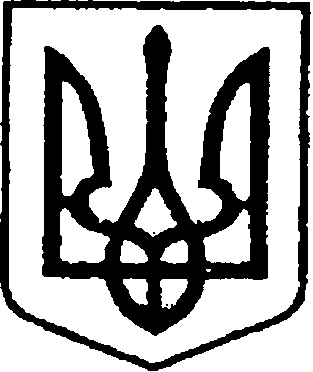 УКРАЇНАЧЕРНІГІВСЬКА ОБЛАСТЬМІСТО НІЖИНМ І С Ь К И Й  Г О Л О В А  Р О З П О Р Я Д Ж Е Н Н Явід 18 лютого 2021 р.		           м. Ніжин	                                      №60-КПро оголошення конкурсу на заміщеннявакантної посади у виконавчих органах виконавчого комітету Ніжинської міської ради 	Відповідно до статей 42, 59 Закону України «Про місцеве самоврядування в Україні», наказу Національного агентства України з питань державної служби від 07.11.2019 року №203-19 «Про затвердження Типових професійно-кваліфікаційних характеристик посадових осіб місцевого самоврядування», розпорядження міського голови від 22.01.2019 року №35-К                                 «Про затвердження Порядку проведення конкурсного відбору на заміщення вакантних посад посадових осіб у виконавчих органах виконавчого комітету Ніжинської міської ради, його апараті, керівників виконавчих органів Ніжинської міської ради», Регламенту виконавчого комітету Ніжинської міської ради Чернігівської області VІІІ скликання, затвердженого рішенням Ніжинської міської ради Чернігівської області VІІІ скликання від 24.12.2020 р. №27-4/2020, у зв’язку з виробничою необхідністю:1.Оголосити конкурс з 19 лютого 2021 року на заміщення тимчасово вакантної посади головного спеціаліста відділу з питань організації діяльності міської ради та її виконавчого комітету апарату виконавчого комітету Ніжинської міської ради Чернігівської області. Зазначити, що до конкурсного відбору допускаються особи, які відповідають наступним вимогам:1.1.наявність громадянства України;1.2.повна вища освіта відповідного напрямку за освітньо-кваліфікаційним рівнем магістра (спеціаліста);	1.3.стаж роботи за фахом на службі в органах місцевого самоврядування або державній службі на посаді головного спеціаліста  не менше 1 року чи стаж роботи за фахом в інших сферах управління  не менше 2 років ;1.4.досконале володіння державною мовою;1.5.володіння комп’ютером та оргтехнікою.2.Відділу юридично-кадрового забезпечення апарату виконавчого комітету Ніжинської міської ради (Лега В. О.) забезпечити доступ                           до вищезазначеної інформації через оприлюднення її на офіційному сайті Ніжинської міської ради.3.Контроль за виконанням даного розпорядження залишаю за собою.Міський голова                                                                           Олександр КОДОЛА